Republic of the Philippines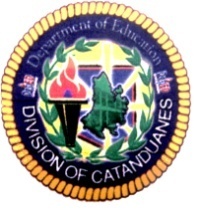 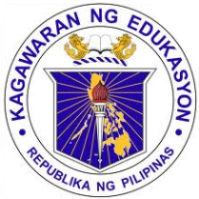 Department of EducationRegion V (Bicol)DIVISION OF CATANDUANESVirac, CatanduanesLesson Plan in MathematicsMATHEMATICS VWEEK 2LESSON 5                       Using Divisibility Rules for 3, 6 and 9 to Find Common Factors     M5NS-1b-58.2I.	Objective:Uses the divisibility rules for 3, 6 and 9 to find common factors.Value Formation: Workmanship AccuracyPrerequisite Concepts and Skills:Multiplication and Division Basic FactsMaterials:	flashcards, pocket chartchart	References:	K to 12 Grade 5 Curriculum Guide LM math Grade 5 pages 51  - 54III.	Learning Activities:A.	Preparatory Activities:1.	Drill:  (Mental Computation)			Have a drill on the basic multiplication facts using the game “Naming the Babies”	Name the number or factors when multiplied give the following numbers.2.	Review:  		Conduct a review on finding the common factor using divisibility rule for 2, 5, and 10..3. 1. 	Motivation:	Show a picture of children doing their  Album about “ Classifyng Plants”.Ask the pupils to tell something about the picture.	Elicit the value of workmanship.	 How do you make your project? Is planning on how many pictures are to be pasted in one page a part of doing your album?  Why?B.	Developmental Activities:1.	Presentation	Strategy: Use a problem Opener.		Bimby, Bimbo and Bosing are making their projectsin Science about classifying plants.Bimby has 18 pictures given by his ate and 84 pictures from his compilation and plans to paste it by 3s . Bimbo has 72 pictures from his father and 24 pictures drawn by him and plans to paste it by 6’s. Bosing has 36  coloredpictures and 45 black and white pictures and plans to paste it by 9’s. Are their pictures will be exactly pasted by 3, 6, and 9??           Have the pupils read the problem opener.1.	Ask the student:  What are given? What is being asked? How may we solve the problem?2.	Have students solve the problem by actual division.3.  Elicit that division is finding the missing factor.4.	Tell the students that using the divisibility rules will help in identifying if a number is divisible by another number without actual division and finding  its common factor.A number is divisible by 3 when the sum of its digit is divisible by 3.Since division is finding the missing factor if it is divisible by 3  3 is a factor of the number.A number is divisible by 6 if it is divisible by 2 and 3.A number divisible by 6, 6 is a factor of the numberA number is divisible by 9 when the sum of its digit is divisible by 9.A number is divisible by 9, 9 is a factor of the number2. Performing the ActivitiesGroup the learners into 3 groups, Use the divisibility rule for 3, 6, and 9 to find common factors Expected solutions in the problem.Group 1Find out if 3 is a common factor of 18 and 84.18 = 1 + 8 = 9,  9 is divisible by 3 therefore 3 is a factor of 1884 = 8 = 4 = 12, 12 is divisible by 3 therefore 3 is a factor of 843 is a common factor of 18 and 84.Group 2 Find out if 6 is a common factor of 72 and 2472 is an even number so it is divisible by 2 therefore 2 is a factor of 72.72 = 7 = 2 = 9, 9 is divisible by 3 therefore 3 is a factor of 72.72 is divisible by 2 and 3 so it is divisible by 6 .6 is a factor of 72 24 is an even number so it is divisible by 2 2 is a factor of 2424 = 2 = 4 = 6 6 is divisible by 3, 3 is a factor of 24.24 is divisible by 2 and 3 so it is divisible by 6.6 is a common factor of 72 and 24.Group 336 = 3 + 6 = 9 9 is divisible by 9,  9 is a factor of 36.45 = 4 = 5 = 9, 9 is divisible by 9, 9 is a factor of 45.After the groups have finished their work ask them to post their outputs.3. Processing the Activities      After the groups have presented their work, ask themHow did you find the activity? Why?How did you solve the problem?What is the importance of the divisibility rules?	4. Reinforcing the Concept and Skill              Mrs. De Luna scheduled her for an outdoor activity. The class she handles has 54 boys and 36 girls. However, she is having a hard time deciding if it can be group into 3, 6 and 9 without any student being left behind. Can she group the class into 3, 6, and 9?   To find out whether 3, 6, and 9 are common factors of 54 and 36 without using the division process we will use the Divisibility Test.Below are the common tests for divisibility.To check whether a number is divisible by 3, add the digits and check whether the sum of the digits can be divided by 3.Example:  Is 75 divisible by 3? We add the digits of 75    7 + 5 = 12 .Since 12 can be divided by 3 therefore, 75 is divisible by 3.25 x 3 = 75 so 3 is factor of 75. Any even number and divisible by 3 is divisible by 6.Example:  Is 72 divisible by 6? 72 is an even number and the sum of its digit is 9 ; 9 is divisible by 3 therefore 72 is divisible by 6 because it is divisible by 2 and 3.36 x 2 = 72, 2 is a factor of 72.24 x 3 = 72, 3 is a factor of   72A number is divisible by 9 when the sum of its digits is divisible by 9.Example 1 Is 349 divisible by 9?Add the digits of 342 → 3 + 4 +2 = 9 . Since 9 hasno remainder when divided by 9 , then 342 is divisible by 9.38 x 9 = 342 9 is a factor of 342.To find out if the given sets of numbers has 3, 6, and 9 as a common factor use the divisibility test for 3, 6, and 9Box the number if 3 is a factor.624																				2. 962230							4. 4565. 609							6. 5 4Check on the space provided if 6 is a factor of the given number.3 690	 ________			2. 162 __________3. 242	________			4. 392 ___________5. 378	___________			 6. 4 654 __________Circle all the numbers which 9 is a factor.842							2. 1 9053 009							4. 2 0045. 609							6. 423      D. Encircle the numbers from the given sets of numbers which 3 is a common factor561, 342, 198				2. 822, 738, 795	Put a check under the correct column  which  3, 6 and 9 are factors applying the rules for divisibility.Based on the table which of the given number has a common factor of 3? 6? And 9?Summarizing the Lesson		How do we find 3, 6 and 9 as common factors of a set ofnumbers.What are the divisibility rules for 3, 6, and 9Applying to new and other situations.Put a check on the blank if the second number is a common factor of the first number432, 162   6_____			2.  4599,6453    9_____			228,345    3_____			 4. 543, 451      3_____        753,114    6_____  .List 2 pairs of numbers which has 3 as a common factor.   List2 pairs of numbers which has 6 as a common factor.List 2 pairs of numbers which has 9 as a common factor.Assessment		Encircle the numbers which   the given number before each item is a common factor	___3__1.	54, 261, 346, 84	___9_  2.	657, 299, 846, 627	___6_  3.342, 296, 357, 477	___3_  4 .843, 799, 312, 579	___9_  5.	117, 378, 1953, 216Home ActivityRemediationGiven  2 sets of numbers use the divisibility rules for 3,6,and 9 to find out if 3,6 and 9 is a common factor.735, 225					2. 924, 7023.4276,8757EnrichmentWrite the missing digit in the box to make 3 a factor of the resulting number . Below are the given conditions 52 _The missing digit must produce the least even number.345_ The missing digit must produce the greatest number.4__35      The missing digit must the smallest odd number.Supply the missing digit in the box to make9  a factor of the number.245_________		2. 2____97	3. 34____34 69_____3Prepared by:GLORIA A. CAJUDAYJMAMESNOTED:ROMEL  G. PETAJENEPS MATHEMATICS    18547290274828          Divisible by 3Divisible by 6     Divisible by 912031586404176472692763968118369A number is divisible byTestExamples3If the sum of of all the digits in the number is divisible by 3 and 3 is a factor of the number.924 is divisible by 3 since the sum of the digits 9 + 2 + 4 = 15 and 15 is divisible by 3.6 If the number is divisible by both 2 and 3 6 is a factor of the number.324 is divisible by 6 since it is divible by both 2 and 3.9If the sum of all the digits in the number is divisible by 9  9 is a factor of a number..3 465 is divisible by 9 since the sum of the digits 18 is divisible by 9.